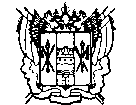 ПРАВИТЕЛЬСТВО  РОСТОВСКОЙ ОБЛАСТИМИНИСТЕРСТВО СТРОИТЕЛЬСТВА,  АРХИТЕКТУРЫ  И ТЕРРИТОРИАЛЬНОГО РАЗВИТИЯРОСТОВСКОЙ ОБЛАСТИГОСУДАРСТВЕННОЕ АВТОНОМНОЕ УЧРЕЖДЕНИЕ РОСТОВСКОЙ ОБЛАСТИ«РЕГИОНАЛЬНЫЙ НАУЧНО-ИССЛЕДОВАТЕЛЬСКИЙ И ПРОЕКТНЫЙ ИНСТИТУТ ГРАДОСТРОИТЕЛЬСТВА»Муниципальный контракт № 58от 24 июня 2016 г.	Арх. № 313/1-16-ГП(к)ВНЕСЕНИЕ ИЗМЕНЕНИЙ В ГЕНЕРАЛЬНЫЙ ПЛАН КАЛИТВЕНСКОГО СЕЛЬСКОГО ПОСЕЛЕНИЯКАМЕНСКОГО РАЙОНА РОСТОВСКОЙ ОБЛАСТИПОЯСНИТЕЛЬНАЯ ЗАПИСКА313/1-16-ГП(к)-ПЗ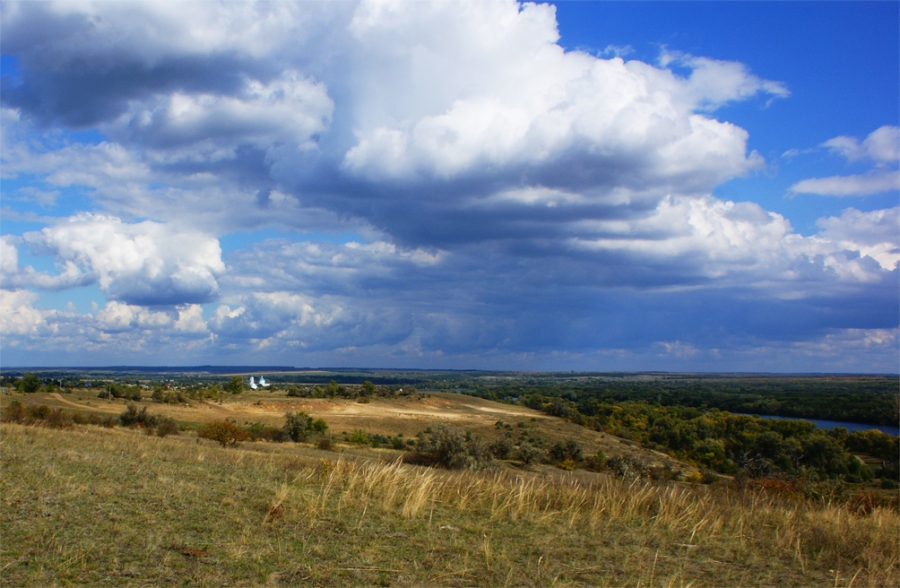 Ростов-на-Дону2016 год ПРАВИТЕЛЬСТВО  РОСТОВСКОЙ ОБЛАСТИМИНИСТЕРСТВО СТРОИТЕЛЬСТВА,  АРХИТЕКТУРЫ  И ТЕРРИТОРИАЛЬНОГО РАЗВИТИЯРОСТОВСКОЙ ОБЛАСТИГОСУДАРСТВЕННОЕ АВТОНОМНОЕ УЧРЕЖДЕНИЕ РОСТОВСКОЙ ОБЛАСТИ«РЕГИОНАЛЬНЫЙ НАУЧНО-ИССЛЕДОВАТЕЛЬСКИЙ И ПРОЕКТНЫЙ ИНСТИТУТ ГРАДОСТРОИТЕЛЬСТВА»Муниципальный контракт № 58от 24 июня 2016 г.Арх. № 313/1-16-ГП(к)ВНЕСЕНИЕ ИЗМЕНЕНИЙ В ГЕНЕРАЛЬНЫЙ ПЛАН КАЛИТВЕНСКОГО СЕЛЬСКОГО ПОСЕЛЕНИЯКАМЕНСКОГО РАЙОНА РОСТОВСКОЙ ОБЛАСТИПОЯСНИТЕЛЬНАЯ ЗАПИСКА313/1-16-ГП(к)-ПЗДиректор							          			 Т.Г.МорозоваГлавный архитектор проекта							И.А.ЛадыгинаРостов-на-Дону2016 годСОСТАВ АВТОРСКОГО КОЛЛЕКТИВАСостав проектаСОДЕРЖАНИЕ ПОЯСНИТЕЛЬНОЙ ЗАПИСКИ1.ОБЩИЕ ПОЛОЖЕНИЯПроектная документация «Внесение изменений в Генеральный план Калитвенского сельского поселения Каменского района Ростовской области» разработана в соответствии с действующим федеральным градостроительным законодательством на основании:-  Задания на разработку проекта о внесении изменений в генеральный план Калитвенского сельского поселения Каменского района Ростовской области от 16 июня 2016г.; -  Письма-заявки Администрации Калитвенского сельского поселения (исх. № 182 от 20 июня 2016г.);- Муниципального контракта № 58 от 24 июня 2016г. на разработку проектной документации.в соответствии с:- Градостроительным кодексом РФ №109-ФЗ от 29.12.2004 г;- Земельным кодексом РФ №136-ФЗ от 25.10.2001 г.;- Воздушным кодексом РФ № 60-ФЗ от 19.03.1997г.- Нормативами градостроительного проектирования Ростовской области от 25.12.2013 №1;- Областным законом Ростовской области от 26.12.2007г. №853-ЗС «О градостроительной деятельности в Ростовской области»- СП 42.13330.2011 «Градостроительство. Планировка и застройка городских и сельских поселений»;- СанПиН 2.2.1/2.1.1.1200-03 «Санитарно-защитные зоны и санитарная классификация предприятий, сооружений и иных объектов»;и другими нормативными правовыми актами государственной власти и Ростовской области - требованиями технических регламентов.Проект «Внесение изменений в Генеральный план Калитвенского сельского поселения Каменского района Ростовской области» разработан на основе графических материалов «Генерального плана Калитвенского сельского поселения Каменского района Ростовской области» формата *.jpg, выполненных ООО «ГрафИнфо» (г.Великий Новгород) по муниципальному контракту № 326 от 17 ноября 2008г. и предоставленных Администрацией Калитвенского сельского поселения Каменского района Ростовской области. 2. ПЕРЕЧЕНЬ ВНЕСЕНЫХ  ИЗМЕНЕНИЙ  В «ГЕНЕРАЛЬНЫЙ ПЛАН КАЛИТВЕНСКОГО СЕЛЬСКОГО ПОСЕЛЕНИЯ КАМЕНСКОГО РАЙОНА РОСТОВСКОЙ ОБЛАСТИ»В материалы проекта «Генеральный план Калитвенского сельского поселения Каменского района Ростовской области» (выполненного ООО «ГрафИнфо» (г.Великий Новгород)  по муниципальному контракту № 326 от 17.11.08г.) в рамках данного контракта внесены следующие изменения : 1. На схемах «Генерального  плана Калитвенского сельского поселения Каменского района Ростовской области» внесены изменения:Земельные участки с кадастровыми номерами 61:15:0602201:99, 61:15:0602201:97, 61:15:0602201:107, 61:15:0602201:111, 61:15:0602201:2741, 61:15:0602201:2744, 61:15:0602201:2723, 61:15:0602201:2721, 61:15:0602201:2726, 61:15:0602201:2731, 61:15:0602201:2729, 61:15:0602201:2529, 61:15:0602201:2509, 61:15:0602201:2621, 61:15:0602201:2619, 61:15:0602201:2620, 61:15:0602201:2622,  61:15:0602201:2565, 61:15:0602201:2235, 61:15:0602201:2236, 61:15:0602201:1250, 61:15:0602201:1635, 61:15:0602201:1008,  61:15:0602201:1010, 61:15:0602201:2543, 61:15:0602201:2537 общей площадью  872 552,85 кв.м. (собственник ООО «Альянс»),  исключены из категории «Земли сельскохозяйственного назначения» функциональная зона «Для сельскохозяйственного производства» и включены в категорию земельных участков «Земли промышленности, энергетики, транспорта, связи, радиовещания, телевидения, информатики, земли для обеспечения космической деятельности, земли обороны, безопасности и земли иного специального назначения» функциональная  зона «Промышленные, коммунально-складские территории» для размещения промышленного объекта (карьер по добыче песка) IV  класса опасности (санитарно-защитная зона промышленного объекта -100 м). В санитарно-защитной зоне промышленного объекта (карьер по добыче песка) (100 м) находится часть  территории "Зоны планируемой индивидуальной жилой застройки", расположенной в западной части населенного пункта  ст.Калитвенская и примыкающей к зоне «Промышленные, коммунально-складские территории» для размещения промышленного объекта (карьер по добыче песка). Освоение этой части "Зоны планируемой индивидуальной жилой застройки", расположенной в западной части населенного пункта  ст.Калитвенская, станет  возможным  после выработки карьера,  рекультивации его территории  и корректировки санитарно-защитной зоны промышленного объекта.Изменение 1 внесено в схемы проектных решений  генерального плана (на листах  ГП(к)--4-12, 17-18, 22-28) согласно составу данного проекта. 2. На схемах «Генерального  плана Калитвенского сельского поселения Каменского района Ростовской области» внесены изменения:Изменены границы функциональной зоны ОД "Зона общественно-деловой застройки". Зона установлена в пределах границ земельного участка объекта культурного наследия регионального значения "Успенская церковь".На территории, прилегающей к границам земельного участка и окружающей  объект культурного наследия регионального значения "Успенская церковь",  установлена зона Р.2 "Зона парков, скверов", вместо ранее установленной зоны ОД "Зона общественно-деловой застройки".Изменение 2 внесено в схемы проектных решений  генерального плана (на листах  ГП(к)--5-7, 17-18, 22-28) согласно составу данного проекта. 3. На схемах «Генерального  плана Калитвенского сельского поселения Каменского района Ростовской области» внесены изменения:Изменены границы функциональных зон жилой застройки в х. Муравлев.Изменение 3 внесено в схему проектного решения  генерального плана (на листе  ГП(к)--21) согласно составу данного проекта. 4. На схемах «Генерального  плана Калитвенского сельского поселения Каменского района Ростовской области» внесены изменения:Обозначен объект "Автомобильная дорога" ст. Калитвенская - х. Муравлев от км 6+379 до км 10+831".Изменение 4 внесено в схемы проектных решений  генерального плана (на листах  ГП(к)--4-12,  20-21) согласно составу данного проекта. 5. На схемах «Генерального  плана Калитвенского сельского поселения Каменского района Ростовской области» внесены изменения:Нанесены границы первого, второго и третьего поясов зоны санитарной охраны в соответствии с проектом ЗСО.Изменение 6 внесено в схему проектного решения  генерального плана (на листах  ГП(к)--4) согласно составу данного проекта. 6. В текстовые материалы «Генерального плана Калитвенского сельского поселения Каменского района Ростовской области» внесены изменения:В соответствии с внесенными изменениями в графической части генерального плана откорректирован Баланс территории Калитвенского сельского поселения в Пояснительных записках к Генеральному плану Калитвенского сельского поселения Каменского района Ростовской области:Пояснительная записка, Том I «Положение о территориальном планировании», раздел 12 «Баланс территории Муниципального образования «Калитвенского сельское поселение» Каменского района Ростовской области», Таблица  12.1, стр. 26;Пояснительная записка, Том II «Обоснование проекта генерального плана», раздел 6 «Баланс территории Муниципального образования «Калитвенского сельское поселение» Каменского района Ростовской области», Таблица  6.1,     стр. 71).Баланс территории Калитвенского сельского поселения Каменского района Ростовской области*  цифры откорректированы в соответствии с изменениями, внесенными данным проектом.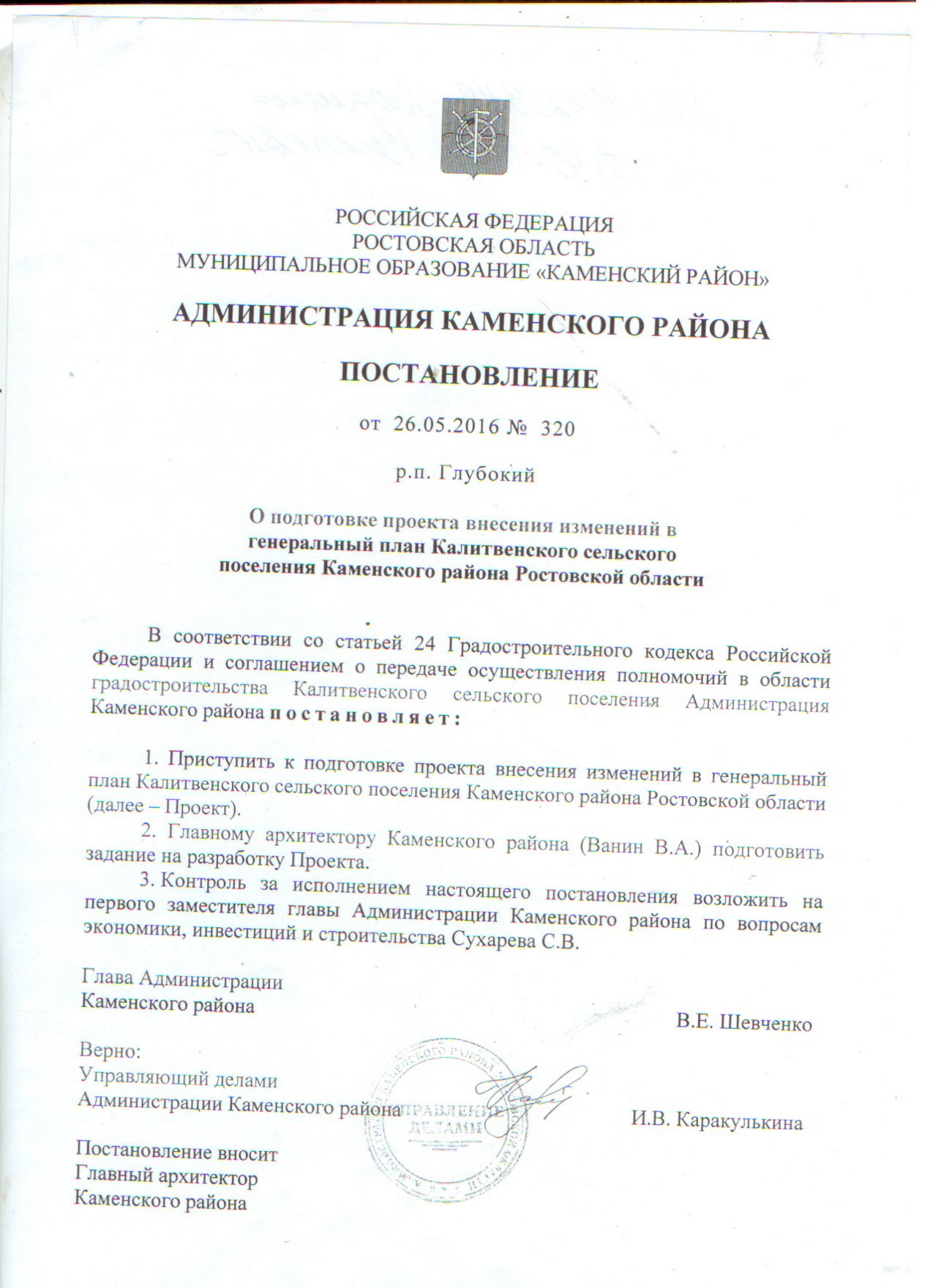 Разделы проектаДолжностьИсполнителиВнесение изменений в Генеральный план Калитвенского  сельского поселения Каменского района Ростовской областиГлавный архитектор проектаВедущий архитекторИ.А.ЛадыгинаА.А.БуркунОбозначениедокументаНаименованиедокументаВид выдачизаказчику313/1-16-ГП(к)-ПЗПояснительная записка «Внесение изменений в Генеральный план Калитвенского  сельского поселения Каменского района Ростовской области»сшив8 стр.                  Графические материалы                  Графические материалы                  Графические материалы313/1-16-ГП(к)-4Генеральный план развития поселения (основной чертеж). М 1:25000чертеж1 лист313/1-16-ГП(к)-5Схема планируемых границ функциональных зон. М 1:25000чертеж1 лист  313/1-16-ГП(к)-6Схема ландшафтно-рекреационного зонирования и туризма.  М 1:25000чертеж1 лист313/1-16-ГП(к)-7Схема градостроительного развития системы общественных центров, размещения учреждений, предприятий обслуживания и градостроительной реорганизации производственных территорий.  М 1:25000чертеж1 лист313/1-16-ГП(к)-8Схема транспортной инфраструктуры.  М 1:25000чертеж1 лист313/1-16-ГП(к)-9Схема размещения объектов и сетей инженерно-технического обеспечения. Магистральные сети и сооружения системы водоснабжения и водоотведения.  М 1:25000чертеж1 лист313/1-16-ГП(к)-10Схема размещения объектов и сетей инженерно-технического обеспечения. Магистральные сети и сооружения системы электроснабжения.  М 1:25000чертеж1 лист313/1-16-ГП(к)-11Схема размещения объектов и сетей инженерно-технического обеспечения. Магистральные сети и сооружения системы газоснабжения.  М 1:25000чертеж1 лист313/1-16-ГП(к)-12Схема границ территорий подверженных риску возникновения чрезвычайных ситуаций природного и техногенного характера.  М 1:25000чертеж1 лист313/1-16-ГП(к)-17Схема планируемых границ функциональных зон. Населённый пункт ст. Калитвенская. М  1:5 000  313/1-16-ГП(к)-18Схема генерального плана. Населенный пункт ст. Калитвенская. М  1:5 000чертеж1 лист313/1-16-ГП(к)-20Схема генерального плана. Населенный пункт х. Кудинов. М  1:5 000чертеж1 лист313/1-16-ГП(к)-21Схема генерального плана. Населенный пункт х. Муравлев. М  1:5 000чертеж1 лист313/1-16-ГП(к)-22Схема транспортной инфраструктуры. Населенный пункт ст. Калитвенская. М  1:5 000чертеж1 лист  313/1-16-ГП(к)-23Схема планируемых границ территорий, документация по планировке которых подлежит разработке в первоочередном порядке и размещения комплексного жилищного строительства с выделением первой очереди строительства. Населенный пункт ст. Калитвенская. М  1:5 000чертеж1 лист313/1-16-ГП(к)-24Схема инженерной подготовки и благоустройства территории. Населённый пункт ст. Калитвенская. М  1:5 000чертеж1 лист313/1-16-ГП(к)-25Схема размещения объектов и сетей инженерно-технического обеспечения. Магистральные сети и сооружения системы водоснабжения. Населённый пункт ст. Калитвенская.  М  1:5 000   чертеж1 лист313/1-16-ГП(к)-26Схема размещения объектов и сетей инженерно-технического обеспечения. Магистральные сети и сооружения системы водоотведения. Населённый пункт ст. Калитвенская. М  1:5000      чертеж1 лист313/1-16-ГП(к)-27Схема размещения объектов и сетей инженерно-технического обеспечения. Магистральные сети  и сооружения системы газоснабжения и теплоснабжения.Н аселенный пункт ст. Калитвенская. М 1:5000чертеж1 лист313/1-16-ГП(к)-28Схема размещения объектов и сетей инженерно-технического обеспечения. Магистральные сети и сооружения системы  электроснабжения и связи. Населённый пункт ст. Калитвенская. М  1:5000чертеж1 листНомер раздела НаименованиеразделаСтр.1Общие положения52Перечень внесений изменений в  «Генеральный план  Калитвенского  сельского поселения Каменского района Ростовской области»6№п/пТерриторииСовременное использованиеСовременное использованиеРасчетный срокРасчетный срок№п/пТерриториига%га%1Калитвенское сельское поселение15900100,0015900100,00IЗемли промышленности40,0391*0,57IIЗемли сельскохозяйственного назначения1379386,7513506*84,94IIIЗемли водного фонда3432,163051,92IVЗемли лесного фонда14028,8214028,82VIЗемли особо охраняемых территорий100,06100,06VIIЗемли запаса-0,00-0,00VIIIЗемли населенных пунктов3482,195863,69